Checklist for Team Building and Congregational Education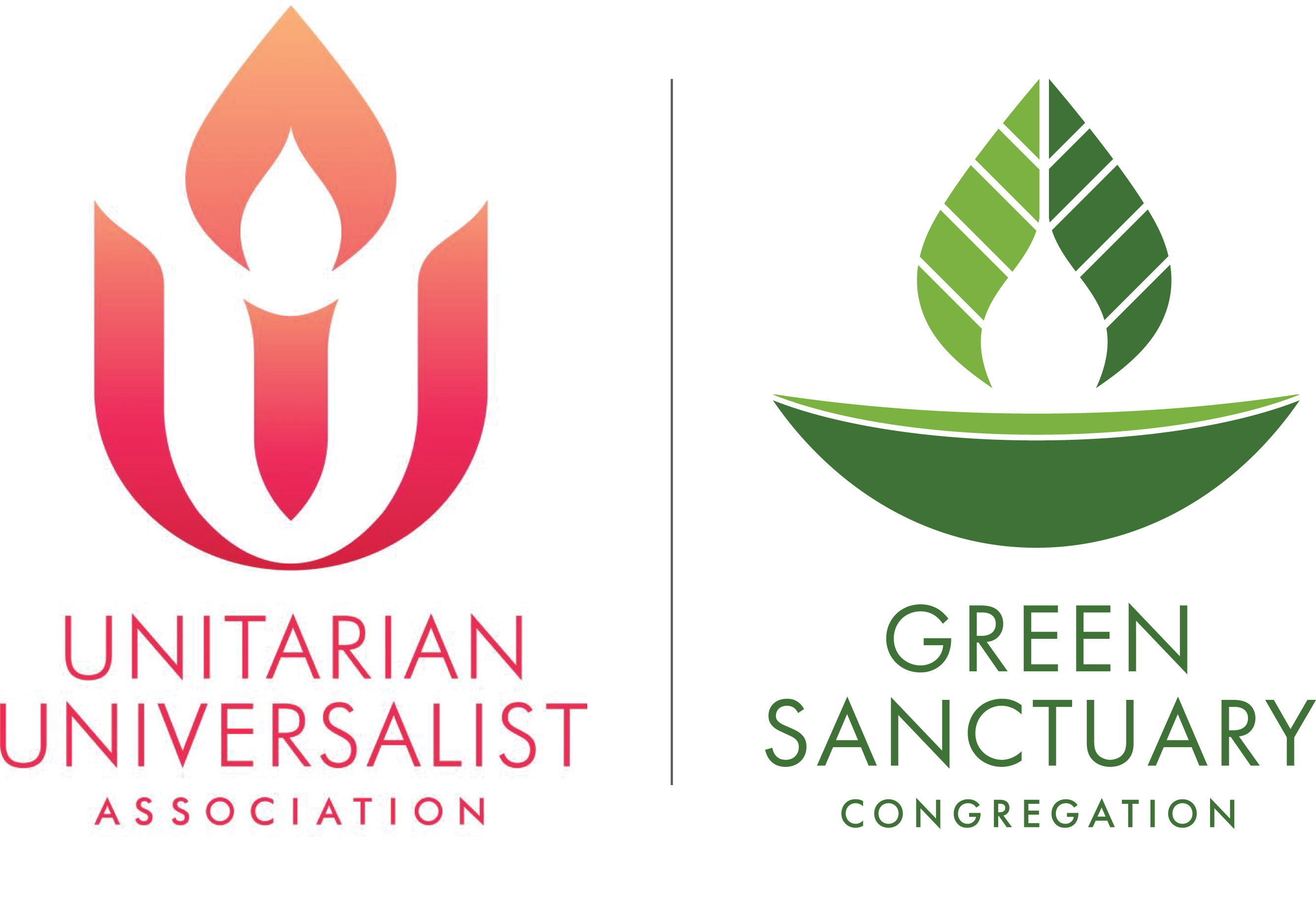 STEP  Briefly state type of activityHOW YOU CAN TRACK OR MEASURE IMPACT OF  THIS STEPSome of this may be numbers, but also stories about people’s energy, particular responses, etc.DATE ACCOMPLISHED OR LAUNCHEDLEARNHow does learning happen? Is it ongoing?BUILD TEAMWho? Sense of energy level...EDUCATE LEADERSHIPReports, Presentations, Worship, RE, Group Conversations...EDUCATE CONGREGATIONNewsletter, Presentations, Worship, RE, Group Conversations...